§4875.  Bonds as legal investments and security1.  Purpose; application.  It is the purpose of this section to authorize any of the persons or entities referred to in subsection 2 to use any funds owned or controlled by them, including, but not limited to, sinking, insurance, investment, retirement, compensation, pension and trust funds, and funds held on deposit, for the purchase of any bonds or obligations described in subsection 2. This section applies notwithstanding any restrictions on investments contained in other laws.[PL 1987, c. 737, Pt. A, §2 (NEW); PL 1987, c. 737, Pt. C, §106 (NEW); PL 1989, c. 6 (AMD); PL 1989, c. 9, §2 (AMD); PL 1989, c. 104, Pt. C, §§8, 10 (AMD).]2.  Qualifications of bonds.  The State and all public officers, municipal corporations, political subdivisions and public bodies, all banks, bankers, trust companies, savings banks, commercial banks and institutions, building and loan associations, savings and loan associations, investment companies, insurance companies, insurance associations and other persons carrying on a banking or insurance business, and all executors, administrators, guardians, trustees and other fiduciaries may legally invest any sinking funds, money or other funds belonging to them or within their control in any bonds or other obligations issued by a housing authority created by or under this chapter or issued by any public housing authority or agency in the United States, Puerto Rico, Guam or the Virgin Islands, when those bonds or other obligations are secured by:A.  A pledge of annual contributions or other financial assistance to be paid by the Federal Government; or  [PL 1987, c. 737, Pt. A, §2 (NEW); PL 1987, c. 737, Pt. C, §106 (NEW); PL 1989, c. 6 (AMD); PL 1989, c. 9, §2 (AMD); PL 1989, c. 104, Pt. C, §§8, 10 (AMD).]B.  An agreement between the Federal Government and the public housing authority in which the Federal Government agrees to lend to the public housing authority, before the bonds or other obligations mature, money in an amount which, together with any other money irrevocably committed to the payment of interest on the bonds or other obligations, will suffice to pay the principal of the bonds or other obligations with interest to maturity, which money under the terms of the agreement is required to be used for that purpose.  [PL 1987, c. 737, Pt. A, §2 (NEW); PL 1987, c. 737, Pt. C, §106 (NEW); PL 1989, c. 6 (AMD); PL 1989, c. 9, §2 (AMD); PL 1989, c. 104, Pt. C, §§8, 10 (AMD).][PL 1987, c. 737, Pt. A, §2 (NEW); PL 1987, c. 737, Pt. C, §106 (NEW); PL 1989, c. 6 (AMD); PL 1989, c. 9, §2 (AMD); PL 1989, c. 104, Pt. C, §§8, 10 (AMD).]3.  Authorized security; negotiability.  Bonds and other obligations described in subsection 2 are authorized security for all public deposits and are fully negotiable.[PL 1987, c. 737, Pt. A, §2 (NEW); PL 1987, c. 737, Pt. C, §106 (NEW); PL 1989, c. 6 (AMD); PL 1989, c. 9, §2 (AMD); PL 1989, c. 104, Pt. C, §§8, 10 (AMD).]4.  Duty of reasonable care not abrogated.  Nothing in this section may be construed as relieving any person from any duty of exercising reasonable care in selecting securities.[PL 1987, c. 737, Pt. A, §2 (NEW); PL 1987, c. 737, Pt. C, §106 (NEW); PL 1989, c. 6 (AMD); PL 1989, c. 9, §2 (AMD); PL 1989, c. 104, Pt. C, §§8, 10 (AMD).]SECTION HISTORYPL 1987, c. 737, §§A2,C106 (NEW). PL 1989, c. 6 (AMD). PL 1989, c. 9, §2 (AMD). PL 1989, c. 104, §§C8,10 (AMD). The State of Maine claims a copyright in its codified statutes. If you intend to republish this material, we require that you include the following disclaimer in your publication:All copyrights and other rights to statutory text are reserved by the State of Maine. The text included in this publication reflects changes made through the First Regular and First Special Session of the 131st Maine Legislature and is current through November 1. 2023
                    . The text is subject to change without notice. It is a version that has not been officially certified by the Secretary of State. Refer to the Maine Revised Statutes Annotated and supplements for certified text.
                The Office of the Revisor of Statutes also requests that you send us one copy of any statutory publication you may produce. Our goal is not to restrict publishing activity, but to keep track of who is publishing what, to identify any needless duplication and to preserve the State's copyright rights.PLEASE NOTE: The Revisor's Office cannot perform research for or provide legal advice or interpretation of Maine law to the public. If you need legal assistance, please contact a qualified attorney.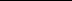 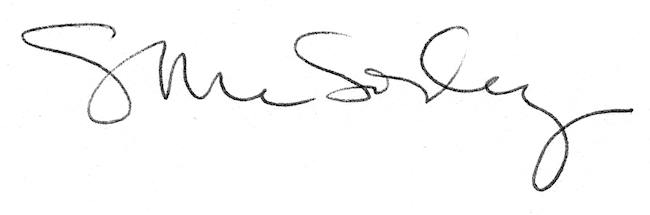 